Health statusExported from METEOR(AIHW's Metadata Online Registry)© Australian Institute of Health and Welfare 2024This product, excluding the AIHW logo, Commonwealth Coat of Arms and any material owned by a third party or protected by a trademark, has been released under a Creative Commons BY 4.0 (CC BY 4.0) licence. Excluded material owned by third parties may include, for example, design and layout, images obtained under licence from third parties and signatures. We have made all reasonable efforts to identify and label material owned by third parties.You may distribute, remix and build on this website’s material but must attribute the AIHW as the copyright holder, in line with our attribution policy. The full terms and conditions of this licence are available at https://creativecommons.org/licenses/by/4.0/.Enquiries relating to copyright should be addressed to info@aihw.gov.au.Enquiries or comments on the METEOR metadata or download should be directed to the METEOR team at meteor@aihw.gov.au.National Mental Health Performance Framework 2020 "> 
Health status
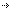 Health statusDimensions
of this frameworkDeathsHealth conditionsHuman functionWellbeingIdentifying and definitional attributesIdentifying and definitional attributesItem type:Framework DimensionMETEOR identifier:721227Description:How healthy are Australians? Is it the same for everyone? What are the best opportunities for improvement?Identifying and definitional attributesIdentifying and definitional attributesItem type:Framework DimensionMETEOR identifier:721239Description:Mortality rates, mortality gap and life expectancy measures.Identifying and definitional attributesIdentifying and definitional attributesItem type:Framework DimensionMETEOR identifier:721228Description:Incidence and prevalence of disease, disorder, injury, trauma or other health-related states.Identifying and definitional attributesIdentifying and definitional attributesItem type:Framework DimensionMETEOR identifier:721233Description:Alterations to body structure or function (impairment), activity limitations and restrictions in participation.Identifying and definitional attributesIdentifying and definitional attributesItem type:Framework DimensionMETEOR identifier:721238Description:Measures of physical, mental, social and emotional wellbeing of individuals.